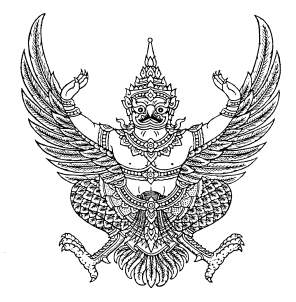 ประกาศองค์การบริหารส่วนตำบลสวนหลวงเรื่อง  รับสมัครบุคคลเพื่อเลือกสรรเป็นพนักงานจ้าง  ประจำปีงบประมาณ พ.ศ. ๒๕๕๙ -------------------------------------------------		ด้วย  องค์การบริหารส่วนตำบลสวนหลวง  ประสงค์จะรับสมัครบุคคลเพื่อจัดจ้างเป็นพนักงานจ้าง   ฉะนั้น  อาศัยอำนาจตามความในข้อ  ๑๙  แห่งประกาศคณะกรรมการพนักงานส่วนตำบลจังหวัดนครศรีธรรมราช    เรื่อง  หลักเกณฑ์เกี่ยวกับพนักงานจ้าง  ลงวันที่  ๒๖  กรกฎาคม  ๒๕๔๗ และแก้ไขเพิ่มเติมถึงปัจจุบัน จึงประกาศรับสมัครบุคคลเพื่อเลือกสรร  โดยมีรายละเอียด  ดังต่อไปนี้๑.  ประเภทพนักงานจ้างที่รับสมัคร	-  พนักงานจ้างตามภารกิจ       ตำแหน่ง ผู้ช่วยเจ้าพนักงานจัดเก็บรายได้    	จำนวน 	๑  อัตรา	    ๒.  คุณสมบัติทั่วไป  และคุณสมบัติเฉพาะสำหรับตำแหน่งของผู้มีสิทธิสมัครเข้ารับการเลือกสรร	คุณสมบัติทั่วไป มีสัญชาติไทยมีอายุไม่ต่ำกว่าสิบแปดปี  และไม่เกิน ๖๐ ปี  เว้นแต่พนักงานจ้างผู้เชี่ยวชาญพิเศษ  อายุไม่เกิน  ๗๐  ปีไม่เป็นบุคคลล้มละลายไม่เป็นผู้มีกายทุพลภาพจนไม่สามารถปฏิบัติหน้าที่ได้  ไร้ความสามารถ  หรือจิตฟั่นเฟือนไม่สมประกอบ  หรือเป็นโรคตามที่กำหนดไว้ในประกาศกำหนดโรคที่เป็นลักษณะต้องห้ามเบื้องต้น  สำหรับพนักงานส่วนตำบลไม่เป็นผู้ดำรงตำแหน่งทางการเมือง  กรรมการพรรคการเมือง  หรือเจ้าหน้าที่ในพรรคการเมืองไม่เป็นผู้ดำรงตำแหน่งผู้บริหารท้องถิ่น  คณะผู้บริหารท้องถิ่น  สมาชิกสภาท้องถิ่นไม่เป็นผู้เคยต้องรับโทษจำคุกโดยคำพิพากษาถึงที่สุด  ให้จำคุกเพราะกระทำความผิดทางอาญา  เว้นแต่เป็นโทษสำหรับความผิดทีได้กระทำโดยประมาทหรือความผิดลหุโทษไม่เป็นผู้เคยถูกลงโทษให้ออก  ปลดออก  หรือไล่ออกจากราชการ  รัฐวิสาหกิจ  หรือหน่วยงานอื่นของรัฐ	คุณสมบัติเฉพาะสำหรับตำแหน่ง (ตำแหน่ง ผู้ช่วยเจ้าพนักงานจัดเก็บรายได้)   ผนวก ก.๓.  การรับสมัคร	๓.๑  วัน  เวลา  และสถานที่รับสมัครสอบ		ให้ผู้ประสงค์จะสมัคร  ขอและยื่นใบสมัครด้วยตนเองที่  สำนักงานปลัดองค์การบริหารส่วนตำบล  ตั้งแต่วันที่  ๑๒ –  ๑๘   พฤศจิกายน  ๒๕๕๘  ในวันและเวลาราชการ  	๓.๒  หลักฐานที่ต้องยื่นพร้อมใบสมัคร		(๑)  รูปถ่ายหน้าตรง  ไม่สวมหมวกและไม่ใส่แว่นตาดำ  ขนาด  ๑  นิ้ว  ถ่ายไม่เกิน  ๑  ปี  (นับถึงวันสมัคร)  จำนวน  ๓  รูป		(๒) สำเนาวุฒิการศึกษา/สำเนาแสดงผลการเรียนซึ่งระบุว่าเป็นผู้มีคุณวุฒิการศึกษาตรงกับตำแหน่งที่สมัคร  จำนวน  ๑  ฉบับ  โดยจะต้องสำเร็จการศึกษา  และได้รับอนุมัติจากผู้มีอำนาจอนุมัติภายในวันปิดรับสมัคร  คือ  วันที่  ๑๘  พฤศจิกายน  ๒๕๕๘		ในกรณีที่ไม่สามารถนำหลักฐานการศึกษาดังกล่าวมายื่นพร้อมใบสมัครได้  ให้นำหนังสือรับรองคุณวุฒิที่สถานศึกษาออกให้  โดยระบุสาขาวิชาที่สำเร็จการศึกษา  และวันที่ได้รับอนุมัติประกาศนียบัตร  ซึ่งจะต้องอยู่ภายในกำหนดวันปิดรับสมัครมายื่นแทนก็ได้		(๓)  สำเนาบัตรประจำตัวประชาชน  และสำเนาทะเบียนบ้าน  จำนวนอย่างละ  ๑  ฉบับ		(๔)  สำเนาหลักฐานการเกณฑ์ทหาร  (เฉพาะผู้สมัครเพศชาย)  อย่างละ  ๑  ฉบับ		(๕)  สำเนาหลักฐานอื่น ๆ เช่น  ใบสำคัญการสมรส  ใบเปลี่ยนชื่อ – นามสกุล  (ในกรณีที่ชื่อ - นามสกุลในหลักฐานการสมัครไม่ตรงกัน)  อย่างละ  ๑  ฉบับ		(๖)  ใบรับรองแพทย์  ซึ่งออกให้ไม่เกิน ๑ เดือน  และแสดงว่าไม่เป็นโรคที่ต้องห้ามตามกฎ ก.พ. ฉบับที่ ๓ (พ.ศ.๒๕๓๕) 		ทั้งนี้  ในสำเนาหลักฐานทุกฉบับให้ผู้สมัครเขียนคำรับรองสำเนาถูกต้องและลงชื่อกำกับไว้ด้วย	๓.๓  เงื่อนไขในการรับสมัคร		ผู้สมัครเข้ารับการเลือกสรรจะต้องรับผิดชอบในการตรวจสอบและรับรองตนเองว่า  เป็นผู้มีคุณสมบัติทั่วไปและคุณสมบัติเฉพาะสำหรับตำแหน่งตรงตามประกาศรับสมัครจริง  และจะต้องกรอกรายละเอียดต่าง ๆ ในใบสมัคร  พร้อมทั้งยื่นหลักฐานในการสมัครให้ถูกต้องครบถ้วน  ในกรณีที่มีความผิดพลาดอันเกิดจากผู้สมัคร  ไม่ว่าด้วยเหตุใด ๆ หรือวุฒิการศึกษาไม่ตรงตามคุณวุฒิของตำแหน่งที่สมัครสอบ  อันมีผลทำให้ผู้สมัครสอบไม่มีสิทธิสมัครสอบตามประกาศรับสมัครดังกล่าว  ให้ถือว่าการรับสมัครและการได้เข้ารับการเลือกสรรครั้งนี้เป็นโมฆะสำหรับผู้นั้น   ๔.  การประกาศรายชื่อผู้มีสิทธิเข้ารับการประเมินสมรรถนะ  และกำหนดวัน  เวลา  สถานที่ในการประเมินสมรรถนะ	๔.๑  การประกาศรายชื่อผู้มีสิทธิเข้ารับการประเมินสมรรถนะ  ภาคความรู้ความสามารถทั่วไป (ภาค ก.)  และภาคความรู้ความสามารถที่ใช้เฉพาะตำแหน่ง (ภาค ข.) และภาคความเหมาะสมกับตำแหน่ง (สัมภาษณ์)   ในวันที่  ๒๐  พฤศจิกายน  ๒๕๕๘  ณ  ที่ทำการองค์การบริหารส่วนตำบลสวนหลวง   	  ๔.๒  วัน  เวลา  และสถานที่ในการประเมินสมรรถนะ  ภาคความรู้ความสามารถทั่วไป (ภาค ก.)  และภาคความรู้ความสามารถที่ใช้เฉพาะตำแหน่ง (ภาค ข.)  ในวันที่  ๒๔  พฤศจิกายน  ๒๕๕๘  เวลา ๐๙.๐๐ – ๑๐.๐๐น.  และภาคความเหมาะสมกับตำแหน่ง (ภาค ค.)ในวันที่  ๒๔  พฤศจิกายน  ๒๕๕๘    เวลา  ๑๓.๐๐ น.   เป็นต้นไป  ณ  ห้องประชุมองค์การบริหารส่วนตำบลสวนหลวง๕.    หลักสูตรและวิธีการเลือกสรร-พนักงานจ้างตามภารกิจ    ตำแหน่ง ผู้ช่วยเจ้าพนักงานจัดเก็บรายได้  (ผนวก ข.)		หลักสูตรการสอบแข่งขันแบ่งออกเป็น  ๓  ภาค  คือ		ก.  ภาคความรู้ความสามารถทั่วไป  (คะแนนเต็ม  ๕๐  คะแนน)		ข.  ภาคความรู้ความสามารถที่ใช้เฉพาะตำแหน่ง  (คะแนนเต็ม  ๕๐  คะแนน)		ค.  ภาคความเหมาะสมกับตำแหน่ง  (คะแนนเต็ม  ๕๐  คะแนน) ๖.  เกณฑ์การตัดสิน 	 		ผู้ที่จะถือว่าเป็นผู้ที่ผ่านการเลือกสรรจะต้องเป็นผู้ที่ได้รับคะแนนรวมทุกภาคไม่ต่ำกว่าร้อยละ ๖๐  กรณีที่มีผู้สอบได้คะแนนรวมเท่ากันให้ผู้ที่ได้รับเลขประจำตัวสอบก่อนเป็นผู้อยู่ในลำดับที่สูงกว่า    ๗.  การประกาศรายชื่อและการขึ้นบัญชีรายชื่อผู้ผ่านการเลือกสรร		องค์การบริหารส่วนตำบลสวนหลวง  จะประกาศรายชื่อผู้ผ่านการเลือกสรรตามลำดับคะแนนสอบ  ณ  ที่ทำการองค์การบริหารส่วนตำบลสวนหลวง  ในวันที่  ๒๖  พฤศจิกายน  ๒๕๕๘  โดยบัญชีรายชื่อดังกล่าวให้เป็นอันยกเลิกหรือสิ้นผลไปเมื่อเลือกสรรครบกำหนด  ๑  ปี  นับแต่วันขึ้นบัญชีหรือนับแต่วันประกาศรับสมัครในตำแหน่งที่มีลักษณะงานเดียวกันนี้ใหม่แล้วแต่กรณี๘.  การจัดทำสัญญาจ้างผู้ผ่านการเลือกสรร		ผู้ผ่านการเลือกสรรจะต้องทำสัญญาจ้างตามที่องค์การบริหารส่วนตำบลสวนหลวง  กำหนด				ประกาศ  ณ  วันที่   ๒   พฤศจิกายน  พ.ศ. ๒๕๕๘      บุญยืน ประทุมมาศ        (นายบุญยืน  ประทุมมาศ)            นายกองค์การบริหารส่วนตำบลสวนหลวงภาคผนวก ก.ประเภทพนักงานจ้างตามภารกิจ    ชื่อตำแหน่ง	ผู้ช่วยเจ้าพนักงานจัดเก็บรายได้ หน้าที่และความรับผิดชอบ		ปฏิบัติงานเกี่ยวกับการจัดเก็บภาษีอากร  ค่าธรรมเนียมต่าง ๆ และรายได้อื่นที่ค่อนข้างยากภายใต้การกำกับตรวจสอบโดยทั่วไป  หรือตามคำสั่ง  หรือแบบ  หรือแนวทางปฏิบัติอย่างกว้าง ๆ และปฏิบัติหน้าที่อื่นตามที่ได้รับมอบหมายลักษณะงานที่ปฏิบัติ		ปฏิบัติงานที่ค่อนข้างยากเกี่ยวกับการพิจารณาแบบแสดงรายการ    คำร้อง  คำขอคำอุทธรณ์หลักฐานแสดงกรรมสิทธิ์ในทรัพย์สิน  หรือรายการอื่น ๆ ที่เกี่ยวข้องเพื่อประเมินภาษี  ตรวจแบบแสดงรายการและเอกสารแนบเรื่อง  ตรวจสอบรายละเอียดต่าง ๆ คำนวณภาณี  ค่าปรับเงินเพิ่ม  แจ้งการผลประเมิน  คำชี้ขาดการอุทธรณ์ชี้แจงให้เหตุผลและเสนอความเห็นเกี่ยวกับการจัดเก็บภาษีอากร  เช่น  ภาษีโรงเรือนและที่ดิน  ภาษีบำรุงท้องที่    ภาษีป้าย    ค่าธรรมเนียมใบอนุญาตควบคุมกิจการค้า    ค่าธรรมเนียมใบอนุญาตควบคุมการแต่งผม  ค่าธรรมเนียม     ใบอนุญาตการทำน้ำแข็งเพื่อการค้า   ค่าธรรมเนียมใบอนุญาตตั้งตลาดเอกชน     และใช้เครื่องขยายเสียง  ค่าธรรมเนียมตรวจรักษาโรค  ค่าธรรมเนียมเก็บขยะมูลฝอย  ค่าธรรมเนียมขน สิ่งปฏิกูล  ค่าธรรมเนียมควบคุมการก่อสร้างอาคาร  ค่าธรรมเนียมอื่น ๆ ตามข้อบังคับตำบล  ค่าปรับผู้ละเมิดกฎหมายและข้อบังคับตำบล  ค่าอากรการฆ่าสัตว์  ค่าธรรมเนียมโรงฆ่าสัตว์  ค่าธรรมเนียมโรงพักสัตว์  ค่ารับจ้างฆ่าสัตว์  ค่าเช่าอาคารพาณิชย์  ค่าเช่าโรงมหรสพ  ค่าเช่าตลาดสด  ค่าเช่าแผงลอย  ค่าที่วางขายของในที่สาธารณะ  ดอกเบี้ยเงินฝากกองทุนส่งเสริมกิจการเทศบาลและเงินฝากธนาคาร  ค่าจำหน่วยเวชภัณฑ์  คำร้องต่าง ๆ ค่าธรรมเนียมการโอนสิทธิการเช่า  และค่าชดเชยต่าง ๆ เป็นต้น  รับเงินหรือควบคุมการรับเงินโดยใกล้ชิด  ควบคุมหรือจัดทำทะเบียนต่าง ๆ เก็บรักษาหรือค้นหาเอกสารหลักและเรื่องของผู้เสียภาษีอากร  ค่าธรรมเนียมและรายได้อื่น  สอดส่องตรวจตราเร่งรัดภาษีอากร  ค่าธรรมเนียมต่าง ๆ และรายได้อื่นค้างชำระ  ควบคุมหรือดำเนินงานเกี่ยวกับการรวบรวมข้อมูลเพื่อจัดทำรายงานและปฏิบัติหน้าที่เกี่ยวข้องคุณสมบัติเฉพาะสำหรับตำแหน่ง๑. ได้รับประกาศนียบัตรวิชาชีพเทคนิค(ปวท.), อนุปริญญาหรือเทียบเท่าได้ไม่ต่ำกว่านี้ทางบัญชี พณิชยการ เลขานุการ การตลาด การขาย การธนาคารและธุรกิจการเงิน การจัดการ การบริหารธุรกิจ คอมพิวเตอร์ หรือทางอื่นที่ ก.อบต. กำหนดว่าใช้เป็นคุณสมบัติเฉพาะสำหรับตำแหน่งนี้ได้๒. ได้รับประกาศนียบัตรวิชาชีพชั้นสูง (ปวส.), หรือเทียบเท่าได้ไม่ต่ำกว่านี้ทางบัญชี พณิชยการ เลขานุการ การตลาด การขาย การธนาคารและธุรกิจการเงิน การจัดการ การบริหารธุรกิจ คอมพิวเตอร์ หรือทางอื่นที่ ก.อบต. กำหนดว่าใช้เป็นคุณสมบัติเฉพาะสำหรับตำแหน่งนี้ได้ความรู้ความสามารถที่ต้องการมีความรู้ในการจัดรายได้ขององค์การบริหารส่วนตำบลอย่างเหมาะสมแก่การปฏิบัติงานในหน้าที่มีความรู้ความเข้าใจในกฎหมายสภาตำบลและองค์การบริหารส่วนตำบล  และกฎหมาย  กฎ  ระเบียบ  ข้อบังคับอื่นที่ใช้ในการปฏิบัติงานในหน้าที่มีความรู้ความสามารถในการปฏิบัติงานธุรการและงานสารบรรณอย่างเหมาะสมแก่การปฏิบัติงานในหน้าที่มีความสามารถในการปฏิบัติหน้าที่ด้วยความละเอียดแม่นยำมีความสามารถในการใช้ภาษาอย่างเหมาะสมแก่การปฏิบัติงานในหน้าที่อัตราค่าตอบแทน	๑๐,๘๔๐.-  บาท/เดือน    ค่าครองชีพชั่วคราว      ๒,๐๐๐.-   บาท/เดือนภาคผนวก ข.รายละเอียดวิชาที่จะดำเนินการสอบ   แนบท้ายประกาศองค์การบริหารส่วนตำบลสวนหลวง  ลงวันที่   ๒ พฤศจิกายน  ๒๕๕๘ประเภทพนักงานจ้างตามภารกิจก.  ภาคความรู้ความสามารถทั่วไป  ข้อสอบปรนัย  (คะแนนเต็ม  ๕๐  คะแนน)	 		ทดสอบความรู้ความสามารถในการคิดและหาเหตุผล  ความรู้ทั่วไปเกี่ยวกับเหตุการณ์ปัจจุบันด้านการเมือง  เศรษฐกิจ  และสังคม  ที่เหมาะสมกับความรู้ความสามารถ การใช้ภาษา  โดยการสรุปความ  และหรือตีความจากข้อความสั้น ๆ หรือบทความและให้พิจารณาเลือกใช้ภาษาในรูปแบบต่าง ๆ จากคำหรือกลุ่มคำ  ประโยคหรือข้อความสั้น ๆ  ที่เหมาะสมกับการทดสอบความรู้ความสามารถข.  ภาคความรู้ความสามารถที่ใช้เฉพาะตำแหน่ง  ข้อสอบปรนัย  (คะแนนเต็ม  ๕๐  คะแนน)๑.   ระเบียบสำนักนายกรัฐมนตรีว่าด้วยงานสารบรรณ พ.ศ.๒๕๒๖  และที่แก้ไขเพิ่มเติมจนถึงปัจจุบันรัฐธรรมนูญแห่งราชอาณาจักรไทย (ฉบับปัจจุบัน) พระราชบัญญัติสภาตำบลและองค์การบริหารส่วนตำบล พ.ศ. ๒๕๓๗ และที่แก้ไขเพิ่มเติมจนถึงปัจจุบัน พระราชบัญญัติระเบียบริหารราชการแผ่นดิน พ.ศ.๒๕๓๔ และที่แก้ไขเพิ่มเติมจนถึงปัจจุบัน พระราชบัญญัติกำหนดแผนและขั้นตอนการกระจายอำนาจให้แก่องค์กรปกครองส่วนท้องถิ่น พ.ศ.๒๕๔๒  และที่แก้ไขเพิ่มเติมจนถึงปัจจุบัน พระราชบัญญัติข้อมูลข่าวสารของทางราชการ พ.ศ. ๒๕๔๐ระเบียบกระทรวงมหาดไทยว่าด้วยการรับเงิน การเบิกจ่ายเงิน การฝากเงิน การเก็บรักษาเงินและการตรวจเงินขององค์กรปกครองส่วนท้องถิ่น พ.ศ. ๒๕๔๗ และที่แก้ไขเพิ่มเติมจนถึงปัจจุบัน ระเบียบกระทรวงมหาดไทยว่าด้วยการพัสดุของหน่วยการบริหารราชการส่วนท้องถิ่น พ.ศ.๒๕๓๕ และแก้ไขเพิ่มเติมถึงปัจจุบัน ระเบียบกระทรวงมหาดไทยว่าด้วยวิธีการงบประมาณขององค์กรปกครองส่วนท้องถิ่น  พ.ศ. ๒๕๔๑  แก้ไขเพิ่มเติมจนถึงปัจจุบัน พระราชบัญญัติระเบียบบริหารงานบุคคลส่วนท้องถิ่น พ.ศ.๒๕๔๒  พระราชบัญญัติภาษีป้าย พ.ศ. ๒๕๑๐  และที่แก้ไขเพิ่มเติมจนถึงปัจจุบันพระราชบัญญัติภาษีโรงเรือนและที่ดิน พ.ศ.๒๔๗๕ และที่แก้ไขเพิ่มเติมจนถึงปัจจุบันพระราชบัญญัติภาษีบำรุงท้องที่ พ.ศ. ๒๕๐๘ และที่แก้ไขเพิ่มเติมจนถึงปัจจุบันค.  ภาคความเหมาะสมกับตำแหน่ง  (คะแนนเต็ม  ๕๐  คะแนน)		ประเมินบุคคลเพื่อพิจารณาความเหมาะสมกับตำแหน่งหน้าที่จากประวัติส่วนตัว  ประวัติการศึกษา  ประวัติการทำงาน  และพฤติกรรมที่ปรากฏทางอื่นของผู้เข้าสอบ  และจากการสัมภาษณ์  ทั้งนี้อาจใช้วิธีการอื่นใดเพิ่มเติมอีกก็ได้  เพื่อพิจารณาความเหมาะสมในด้านต่าง ๆ เช่น  ความรู้ที่อาจใช้เป็นประโยชน์ในการปฏิบัติงานในหน้าที่  และความรู้ในเรื่องการรักษาความปลอดภัยแห่งชาติ  ความสามารถ  ประสบการณ์  ท่วงทีวาจา  อุปนิสัย  อารมณ์  ทัศนคติ  จริยธรรมและคุณธรรม  การปรับตัวเข้ากับผู้ร่วมงาน  รวมทั้งสังคมและสิ่งแวดล้อม  ความคิดริเริ่มสร้างสรรค์  ปฏิภาณไหวพริบและบุคลิกอย่างอื่น  เป็นต้น